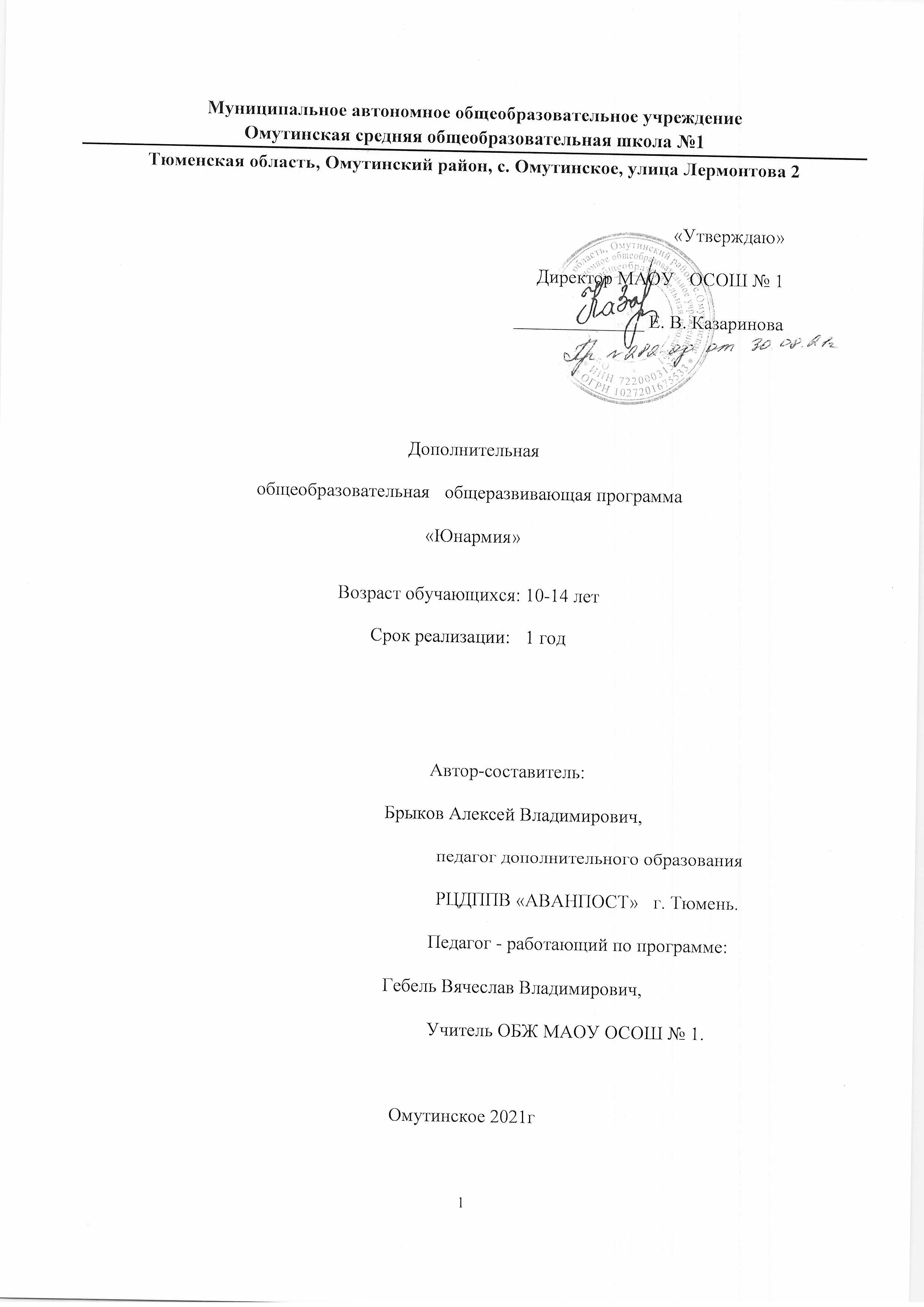 Раздел 1.1. Пояснительная запискаОбщеобразовательная программа по допризывной подготовке «ЮНАРМИЯ» составлена на основе региональной программы «Патриотическое воспитание граждан и допризывная подготовка молодежи к военной службе в Тюменской области» утв.  04.05.2016 г.Актуальность программы. Эта программа направленна на удовлетворение познавательных запросов молодежи в области военно-патриотической деятельности, создании возможностей участия в познавательных мероприятиях гражданско-патриотического воспитания. Отличительной особенностью дополнительной общеобразовательной  общеразвивающей программы социально-педагогической направленности  «ЮНАРМИЯ» является современный подход к обучению с использованием новых технологий. По отношению к  «Образовательной программе технической направленности дополнительного образования, утв. приказом директора ГАУ ДО ТО  «Региональный центр допризывной подготовки и патриотического воспитания «Аванпост»2015 года № 181/1 от 30.09.2015 г., в  дополнительной общеобразовательной  общеразвивающей программе социально-педагогической направленности«Ратное дело»  большую часть занимает дисциплина «Общая физическая подготовка», направленная на сдачу нормативов по ГТО.	Программа предназначена к освоению юношами в возрасте 10-17 лет, изъявившими добровольное желание ее осваивать и допущенных по состоянию здоровья.Срок освоения программы рассчитан на учебный год. Общее количество учебного времени составляет 264 часа, из которых 34 учебных недели по 6 часов занятий, что составляет 204 учебных часа, а также полевые сборы, оборонно - спортивный палаточный лагерь  в количестве 36 часов и культурно - массовые мероприятия в количестве 24 часов. Продолжительность одного учебного часа составляет 45 минут.Основными формами организации образовательного процесса являются комплексные практические занятия, лекции, самостоятельная деятельность обучаемых.Формами подведения итогов реализации программы является анализ динамики изменения образовательных результатов, собранных за весь период обучения (уровень физической подготовленности, результаты ГТО, наблюдения преподавателя, результаты внутреннего мониторинга результатов образовательной деятельности).                 Особенности организации образовательного процесса: Отсутствие линейности в построении образовательной деятельности;Смежность изучаемых дисциплин;Объединение опыта занятий по основным предметам в образовательном учреждении и учреждении дополнительного образования; Слитность и однонаправленность образовательных и воспитательных компонентов  Использование результатов диагностики в прогнозировании образовательного процесса и индивидуализации его построения;    Профессиональная ориентация.Раздел 1.2. Цель и задачи программы.	Общей целью является патриотическое воспитание физическая и моральная подготовка к службе в ВС и силовых ведомствах. Создание условий для духовно-нравственного воспитания, творческой самореализации, непрерывного саморазвития и совершенствования детей и молодежи в ратном деле. 	Образовательной целью является развитие базовых и специальных личностных компетенций ребенка, позволяющих ему обеспечить сохранность жизни и здоровья, выполнение гражданских и конституционных обязанностей, развить коммуникативные способности, определиться с будущей профессией, получить опыт военно-профессиональной деятельности. 	  Сформулированная цель определяет задачи обучения и воспитания:активизация побудительных сил и формирование устойчивой мотивации, ориентированной на  творческое развитие личности;формирование навыков учебно-исследовательской деятельности;раскрытие теоретических основ творческого развития личности;укрепление желания преодолевать трудности в обучении;поддержание стремления к совершенствованию своих возможностей за счет увеличения сложности решаемых учебно-методических задач;развитие  готовности действовать в  условиях риска;повышение жизнестойкости и выживаемости; формирование опыта практических действий.Раздел 1.3. Содержание программы.Общеобразовательная программа социально-педагогической направленности дополнительного образования по патриотическому воспитанию  включает следующие основные дисциплины:Основы военной службы;Самооборона;Огневая подготовка;Строевая подготовка;Общая физическая подготовка (ОФП);Первая медицинская помощь (ПМП);Военная топография;Тактическая подготовка;Общее количество учебного времени составляет 92 часа: (34 уч. недели х 2 час. = 68 час. + массовые мероприятия 24 ч. Содержание учебной дисциплины «Основы военной службы».Дисциплина «Основы военной службы» содержит базовые знания о системе званий РФ, рода и виды войск ВС РФ, воинского этикета и военной истории. Цель дисциплины: формирование глубокого сознания обучающихся к героическому прошлому, великому настоящему нашей Родины, ее места и значимости в современном мире, значимой роли Вооруженных России в защите неприкосновенности и суверенитета и границ государства, готовности к защите его рубежей.	Задачи дисциплины:ознакомить обучающихся с видами и родами войск Вооруженных сил России, их функциональными задачи, предназначением, вооружением, боевыми возможностями с тем, чтобы обучающиеся мотивированно определились в выборе вида и рода войск, а также перспективой военной службы;сформировать у обучающихся гражданскую ответственность и активную жизненную позицию, глубокое уважение к героическому прошлому нашей Родины. Содержание учебной дисциплины «Самооборона».	Дисциплина «Самооборона»объединяет целый комплекс двигательных действий, позволяющих решать задачи в условиях противоборства без оружия и с оружием.	Существуют простые и комбинационные атаки. Избежать удара противника можно несколькими способами: уклоняясь от ударов или блокируя их. 	Соотношение атак и защит определяет характер комплексных действий. 	Активное сопротивление противника формирует условия противоборства. И если основная цель уничтожить - поразить противника условия противоборства становятся предельно жесткими. Именно в таких условиях успех во многом зависит от умения эффективно применять базовую технику.	Цель дисциплины:формирование у обучающихся правильных действий против нападения противника без оружия и с оружием, умение противостоять нескольким противникам, иметь навыки эффективной ударной техники.	Задачи дисциплины:Уметь двигаться, выбирать дистанцию, выполнять различные комбинационные действия.Уметь выбирать характер тактических действий, в зависимости от задач и условий противоборства.Содержание учебной дисциплины «Огневая подготовка».Дисциплина «Огневая подготовка» включает следующие разделы: Основы стрельбы - теоретический раздел, раскрывающий явление выстрела, а также закономерности полета пули в воздухе.Материальная часть оружия - раздел раскрывающий боевые свойства, назначение и устройство оружия.Приемы и правила стрельбы - наиболее важный раздел огневой подготовки. Он раскрывает порядок организации стрельбы для поражения огнем неподвижных, появляющихся и движущихся одиночных и групповых целей из различных положений, в разнообразных условиях местности, погоды, времени года и суток.Цель дисциплины:изучение ТТХ современного стрелкового оружия, знание техники безопасности, правильность прицеливания, умение вести стрельбу из различного положения.Задачи:Знать основы стрельбы.Знать устройство оружия.Уметь выполнять основные действия с оружием.Содержание учебной дисциплины «Строевая подготовка».	Строевая подготовка - первичная дисциплина обучения слушателей и подразделение умений создавать строй и передвижение в стою.	Строевая подготовка является главной и первоначальной дисциплиной с которой начинается знакомство обучающихся к военной службе.	Цель дисциплины: умение выполнять элементы одиночной строевой подготовки, элементы с оружием, строевой слаженности подразделения.Задачи:Умение правильно и быстро выполнять команды; Выполнение строевой подготовки с оружием и без оружия; Слаживание подразделение для походного строя предбоевых порядков и при условии боевых условий; Закрепление у обучающихся серьезного отношения к поведению в строю, коллективной ответственности. Содержание учебной дисциплины «Общая физическая подготовка».Дисциплина «Общая физическая подготовка» направлена на развитие и постоянное самосовершенствование физических качеств - силы, ловкости, быстроты и выносливости. 	Цель дисциплины: обучающийся должен выполнить разрядные нормативы комплекса ГТОЗадачи:Развить у слушателей такие качества как ловкость, сила, выносливость.Умение преодолевать единую полосу препятствийДействовать в составе подразделения.Содержание учебной дисциплины «Первая Медицинская Помощь».Дисциплина «Первая Медицинская Помощь» раскрывает приемы и правила оказания первой медицинской помощи и способы эвакуации раненых. Цель дисциплины: Обучающийся должен знать и уметь оказывать помощь при различных обстоятельствах.Задачи:Формирование у обучающихся системы знаний по оказанию первой помощи при открытых и закрытых повреждениях, кровотечениях, ожогах, обморожениях.Обучение правилам транспортировки пострадавшего при травмах и других несчастных случаях.Содержание учебной дисциплины «Военная топография».«Военная топография» как военно-научная дисциплина входит составной частью в военную науку. В своем развитии она наиболее тесно связана с тактической подготовкой и полевой выучкой. Военная топография — специальная дисциплина о средствах и способах изучения местности и ее использовании при подготовке и ведении боевых действий.Цель дисциплины:умение читать карту, знать условные обозначения. Умение пользоваться компасом, ориентироваться на местности, вычислять магнитный азимут.Задачи:Умение ориентироваться на местности по компасу и без него.Чтение топографических карт и подготовка их к работе.Составление карточки азимутов и движение по азимуту.Определение положения цели на местности и нанесения их координат на карту.Содержание учебной дисциплины «Тактическая подготовка».Учебная дисциплина «Тактическая подготовка» изучает действия на поле боя, передвижения, переползания, действия в составе подразделения и одиночные действия.Цель дисциплины: обучающийся должен уметь выполнять передвижения на поле боя: перебежки, переползания, действовать в составе взвода. Уметь занимать позицию для ведения огня, отрывать одиночную стрелковую ячейку.Задачи:Обучить различным приемам и способам ведения разведки в составе подразделения, применению индивидуального и группового оружия, технических средств разведки и боевой техники в сложных условиях в боевой обстановке, на разнообразной местности, днём и ночью.Сформировать у обучающихся высокие морально-боевые, психологические, физические качества и сознательную воинскую дисциплину.Раздел 1.4. Планируемые результаты.    В ходе реализации дополнительной общеобразовательной  общеразвивающей программы социально-педагогической направленности  «Ратное дело» ожидается:получение практических навыков по начальной военной подготовке, прирост знаний обучающихся в области основных военных дисциплин, достижение  нормативных требований по физической подготовке; возрождение стремления молодежи  к службе в Вооруженных силах Российской Федерации, готовность граждан к защите интересов Отечества, бережное сохранение и развитие его славных боевых и трудовых традиций.морально-психологическая акклиматизация допризывной молодёжи к службе в армии, профилактика неуставных отношений между будущими призывниками, развитие духовно-нравственного потенциала обучающихся, возрождение присущих русскому народу духовных ценностей, патриотизма как одной из основных характеристик отдельной личности и граждан в целом вне зависимости  от занимаемого положения, социального статуса, национальной, религиозной и иной принадлежности;воспитание чувства гордости и уважения к ветеранам войны, труда, Российской Армии. Раздел 2.1. Календарный учебный график.Календарный учебный график представлен в Приложении №1.Раздел 2.2. Условия реализации программы.К условиям реализации программы относится характеристика следующих аспектов.Материально-техническое обеспечение и оборудование по дисциплинам «Самооборона»,  «Общая физическая подготовка»спортивный зал со следующим оснащением:  гимнастические маты, подкидной мостик,  атлетические тренажеры,  боксерские мешки,  груши,  лапы, защитное  снаряжение  для рукопашного боя, гири, гантели, скакалки, борцовский ковер – татами,стадион с установленной полосой для общей физической подготовки (брусья, канат, турник, кольца, скамья для отжимания и пресса), беговая дорожка с разметкой на 60 и 100 м,   футбольное поле, учебные видеофильмы.Оборудование по дисциплинам «РХБЗ», «Первая медицинская помощь», «Военная топография»наглядные пособия, учебные фильмы, войсковой прибор химической разведки, индивидуальные дозиметры, противогазы, ОЗК,аптечка первой помощи,комплект различных ранений и переломов,учебный класс, со всеми методическими рекомендациями по каждой дисциплине,компасы, навигаторы,топографические и учебные карты,дальномеры,планшеты и офицерские линейки.  Оборудование по дисциплине «Огневая подготовка»винтовки ТОЗ-8, ИЖ-38, макеты АК-47М, РПК, СВД, ПМ,мишени, наглядные пособия,интерактивный тир с программами ведения боя в условиях леса, города,стрелковый тир для стрельбы по мишеням с дистанции 10-20 м. Оборудование по дисциплинам «Строевая подготовка», «Основы военной службы»строевой плац, с разметкой для занятий по одиночной строевой подготовки и с разметкой по занятиям с караульной сменой,компьютерный класс с видеоуроками по военной истории,методические пособия,уставы: строевой, внутренний, гарнизонной и караульной службы.Оборудование по дисциплинам «Тактическая подготовка», «Полевая выучка» тактическая полоса препятствий с элементами веревочной переправы, брусьями, разрушенным мостом,пейнтбольная площадка,плащ-палатки, маскировочные сети,маскировочные халаты,котлы для приготовления пищи,спальные мешки,саперные лопатки,туристические, тактические рюкзаки,котелки, кружки, фляжки.Раздел 2.6. Список используемой литературы. Федеральный закон Российской Федерации от 29 декабря 2012 г. N 273-ФЗ «Об образовании в Российской Федерации» в ред. от 03.07.2016 г.Указ Президента Российской Федерации от 07 мая 2012 г. №604 «О  дальнейшем совершенствовании  военной службы  в  Российской Федерации».Концепция развития дополнительного образования детей, утвержденная распоряжением Правительства РФ от 4 сентября 2014 г. № 1726-р.Постановление Правительства Российской Федерации от 30.12.2015 № 1493 «О государственной программе «Патриотическое воспитание граждан Российской Федерации на 2016–2020 годы». Закон Тюменской области от 06.02.1997г. № 72 «О молодежной политике в Тюменской области» (в ред. 08.12.2015 г.).Региональная программа «Патриотическое воспитание граждан и допризывная подготовка молодежи к военной службе в Тюменской области» на 2016 — 2020 годы, утв.  04.05.2016 г.Стратегия развития воспитания в Российской Федерации до 2025 года, утвержденная распоряжением Правительства РФ от 29 мая 2015 года № 996-р.Бачевский В.И. Система военно-патриотического воспитания несовершеннолетних граждан. М., 2001г.Военная топография. Учебное пособие по «Основам военной службы». Под общ.ред. Егорова В.П. М., 2001г.Керсновский А.А. История русской армии. М., 1994г.Лови А.А., Минин Р.А. Организация занятий по огневой подготовке. Пособие для учебных пунктов. М., 1973г.№п/пНазвание раздела,темыКоличество часовКоличество часовКоличество часов№п/пНазвание раздела,темыВсегоТеорияПрактика1.Основы военной службы.221.1Вводное занятие.Вводный инструктаж, инструктаж по технике безопасности на занятиях. 111.2.Устав внутренней службы ВС РФ. Система званий ВС РФ.1-12.Самооборона.10-102.1.Нижняя акробатика.Отработка падений, кувырки вперед.2-22.2.Освобождение от захватов.Освобождение от захватов, руки, плеча, головы, ноги. 2-22.3.Защита от ударов.Защита от противника вооруженного: палкой, ножом,  огнестрельным оружием.  2-22.4.Противостояние.Особенности работы против нескольких противников.4-43.Огневая подготовка.203173.1.ТТХ современного стрелкового оружия.АК. РПК. СВД. ПМ.Основные части и механизмы. Принцип работы. Порядок неполной разборки.4133.2.Основные приемы стрельбы.Изготовка к стрельбе: лежа, стоя, сидя. 2-23.3.Основы выстрела.Правильность прицеливания. Производство выстрела. Стрельба на вскидку. Стрельба из ПВ.8173.4.Изучение упражнений учебных стрельб. Порядок и действия на стрельбище. Техника безопасности при стрельбе.2113.5.Гранаты и снаряжение магазина.Умение снаряжение и разряжения магазина. ТТХ гранат. Производство броска гранат.4-44.Строевая подготовка.8264.1.Строевые приемы и движение без оружия.Строевая стойка. Движение строевым шагом. Повороты на месте и в движении.2114.2.Строевые приемы и движения с оружием.Выполнение команд с оружием.Движение с оружием.2-24.3.Строевое слаживание.Движение строевым шагом в составе подразделения. Исполнение строевой песни. Отдание воинского приветствия.2-24.4.Несение караульной службы.Слаженность караульной смены. Возложение гирлянды. Работа знаменной группы.225.Общая физическая подготовка.10105.1.КроссфитПонимание Кроссфит.Основы Кроссфит.Техника выполнения, безопасность и эффективность.Масштабирование нагрузок.225.2.Кардиотренировка и аэробика.Бег.Скакалка.Аэробные упражнения с весом тела.2-25.3.Гимнастика.Отжимания.Приседания.Сгибания на пресс.Подтягивания.Выходы силой.Стойка и ходьба на руках.2-25.8.Военно-прикладные навыки.Марш   и бросок в составе подразделении.Общее контрольное упражнение на единой полосе препятствий.4-46.Первая медицинская помощь.4226.1.Порядок действия при оказании ПМП.Оценка ситуации.Эвакуация пострадавшего. Виды эвакуаций.Осмотр пострадавшего.2116.2.Оказание первой помощи.Оказание ПМП при переломах, вывихах различных частей тела.2-27.Военная топография.4227.1.Работа с картами.Умение читать карты. Условные обозначения. Масштаб карты. Типы карт.227.2.Ориентирование на местности.Определение сторон света. Работа с компасом. Определение расстояния до объекта.228.Тактическая подготовка.10108.1.Передвижение.Передвижение пригнувшись. Короткие перебежки.Переползание. Скрытное передвижение. 228.2.Боевое слаживание.Передвижения на поле боя.  Передвижения в составе взвода. Боевое охранение. Действия при нападении.228.3.Маскировка.Одиночная маскировка и в составе взвода. Оборудование одиночной стрелковой ячейки.228.4.Преодоление препятствий.Установка переправы. Преодоление различных преград.22Итого:689.Организация и проведение массовых мероприятий.24-24Всего часов:92